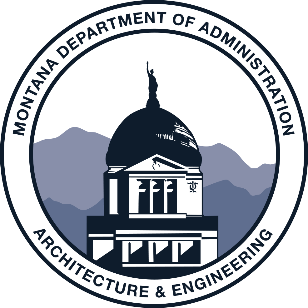 PRE-CONSTRUCTION MEETING AGENDA	DATE:	         	PROJECT:	       	A & E #:	     	LOCATION:	          Introduction of PersonnelCommunication – Refer to Flow ChartApplicable permitsContractor shall have competent Superintendent on site @ all times when work is taking place.Use of the Site - Contractor will be in charge of the site inside the project limits.Staging Area and Job Site UsePlans & Specs RequirementsSite Access - Keys/Passes/BadgesJob SignsJob Trailer and parking (personal and company vehicles)Security and temporary fencingMaterial and/or debris storage & disposalDeliveries & daily accessSalvage materialsOwner-furnished materials - Delivery & CoordinationHazardous materialsExisting condition of siteReview with Owner & Architect/Engineer before constructionCorrect and/or restore any damage to original conditionsUse of Owner’s property, power, water, telephone & other facilitiesCost of using owner powerJob Site Noise & Dust ControlRespect users (students, residents, clients, inmates), no loud music or foul languageUtility locatesScheduling / CoordinationConstruction DurationContract datesStart dateCompletion dateHours of operationAgencyContractorExisting facilities – Phasing / Sequencing of workScheduling of outagesMoving occupants, materials, equipment, etc.Contractor to give Owner ___ days notice to moveDesign Intent / Contract DocumentsBrief explanation of design & special features by Architect/EngineerSpecifications & DrawingsAdditional setsAddendaErrors, inconsistencies or omissionsMeetings & InspectionsSite InspectionsProgress / Coordination MeetingsArchitect & sub-consultants project visitsPre-installation & start-up meetingsField reports & meeting minutesQuality Control Contractor’s responsibilityOwners expects good qualityUnacceptable/rejected workOwner Testing & InspectionsTesting ConsultantTypes of testResponsibilities & RequirementsWho gets copies of reports?Contractor is responsible for retest $Quality assurance by owner is not substitute for quality control by contractor.Job Site Record KeepingContract documentsMaintaining as-built conditionsPermit set of documentsRFIs, CCDs, Change Orders, Daily Logs, Submittals, Shop Drawings, etc.State FormsContractor must useCan get off web page, e-mail address is: http://architecture.mt.govPre-construction Submittals – Submit before or in conjunction with first pay requestScheduleIf $ > 1mil then CPM, if $< 1mil then Bar ChartMilestones & critical datesTwo / three week look aheadSchedule of ValuesBreakdown by division – labor & materials at minimumList of Subcontractors & SuppliersList of key personnel & contact informationSubmittalsSubmittal ScheduleLong lead / special items / samples# of copies & who getsResponse timeFormatSubstitutionsRequest for PaymentNumber of copies to be submitted. Accompanied by updated schedule if changes.Lien releasesStored materialsMust be suitably stored and per manufacturer’s recommendation when applicableOff-site - copy of invoice & applicable insurance.On-site - copy of invoiceReview at monthly progress meetingQuestions & ClarificationsRFIsResponse timeRFI logModifications and/or Changes Must have prior approval from Architect/Engineer before proceeding with changesSteps Designer RFPContractor cost proposal Construction Change Directive	 Change OrderMtg. to discuss CO’s & proposalsClaims & DelaysProcess explained in contract documentsLiquidated damagesConstruction Methods and Safety Procedures (Comply with OSHA)Means & Methods are the contractor’s sole prerogativeSafety is responsibility of the contractor.CommissioningTrainingFollow outline in specificationsSubmit agenda and list of attendanceSubstantial CompletionContractual obligations fulfilledFormally notify Architect or Engineer for substantial inspectionInclude list of incomplete itemsO&M manuals – Submit as package, not bits & piecesAs-Built DrawingsWarrantyStarts at substantial completion and ends one (1) year from final acceptanceFinal Acceptance / CloseoutContractual obligations fulfilled including Consent of Surety and Contractor’s AffidavitDate Architect/Engineer signs final pay request unless otherwise approved in writingFormally notify Architect/Engineer for final inspectionPunch-list needs to be signed & returned to Architect/EngineerList of extra materialsConcerns of the Facility UserAgency staff walk-throughsNOTES: